ЦЕЛЬ ОБУЧЕНИЯ: расширение предметной базы педагогических кадров, имеющих  предварительную психолого-педагогическую подготовку в системе высшего психолого-педагогического образования, научную подготовку в различных гуманитарных областях, а также опыт работы в образовательных учреждениях.ДЛЯ КОГО:Программа курсов предназначена как для учителя и преподавателя отечественной истории и/или обществознания, а также лиц, желающих в короткие сроки без отрыва от дома и работы подтвердить имеющуюся квалификацию или получить новую квалификацию в педагогической сфере.КАК ПРОХОДИТ ОБУЧЕНИЕ:Курсы полностью реализованы в дистанционной форме.На всё время обучения предоставляется личный онлайн-кабинет (вход по логину и паролю), в котором вы изучаете теорию, просматриваете видео-лекции, слушаете теоретические материалы в виде аудио-лекций.С какой скоростью проходить обучение зависит от самих слушателей. В зависимости от количества академических часов, успешно освоить материал и сдать итоговую аттестацию можно и за неделю и за пару месяцев. Однако не все способны освоить знания в минимальные сроки. В этом случае период обучения продлевается.Итоговая аттестация состоит из компьютерного тестирования (его можно проходить любое количество раз).По итогам обучения Вы получаете:Удостоверение о повышении квалификации или Диплом о профессиональной переподготовке государственного образца – в зависимости от выбранного курса;право на письменные бесплатные консультации по программе обучения и ситуации из своей практики в течение минимального срока обучения.На итоговом документе об образовании не пишется форма обучения! То есть НЕ указывается, что курс дистанционный.Удостоверение о повышении квалификации установленного образца – документ, подтверждающий соответствие педагога занимаемой должности. Диплом о профессиональной переподготовке установленного образца - высшая ступень повышения квалификации. По результатам освоения образовательной программы и успешного прохождения итоговой аттестации Слушателю присваивается квалификация «Учитель отечественной истории и обществознания».Лицам, не имеющим профильного основного образования в сфере педагогики, рекомендованный объём часов – не менее 520 часов.Дипломированным и действующим школьным учителям и вузовским преподавателям, регулярно проходящим курсы повышения квалификации, достаточно 72 или 144 часов. Директорам школ и ректорам вузов, а также учителям и преподавателям при согласии руководства или учредителей – 40 часов.Стоимость обучения*:* предусмотрены скидки за: количество слушателей; наличие у слушателей сертификатов, свидетельств, удостоверений, дипломов по аналогичным программам.Наш адрес: г.Смоленск, ул. Коммунистическая, 6, учебный центр ООО «Консультационный центр» (Группа компаний «Выбор»).Регистрация на курсы: Тел.: (4812) 701-202; сот.60-67-27; сот.8-910-117-83-97Эл.почта: umc@icvibor.ruСайт: http://icvibor.ru/rent/До начала обучения необходимо:Заключить договор;произвести предоплату или оплату (гарантийное письмо);приготовить скан-копии 2-й и 3-й страницы паспорта; разворота диплома о высшем или среднем профессиональном образовании; свидетельства о заключении (расторжении) брака, если Вы меняли фамилию.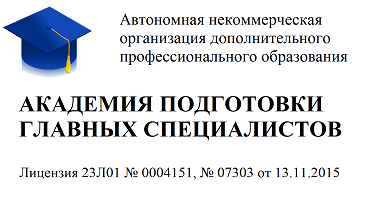 АНО ДПО «Академия подготовки главных специалистов» в лице эксклюзивного регионального Партнёра Академии на территории Смоленской области -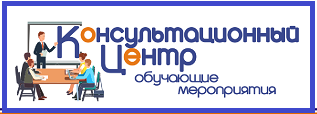 ООО «Консультационный центр»осуществляют круглогодичный набор слушателей (с любого понедельника), желающих получить дополнительное профессиональное образование по программе:ОТЕЧЕСТВЕННАЯ ИСТОРИЯ И ОБЩЕСТВОЗНАНИЕ.ПРОЕКТИРОВАНИЕ И РЕАЛИЗАЦИЯ ОБРАЗОВАТЕЛЬНОГО ПРОЦЕССА В СООТВЕТСТВИИ С ФГОС» в объеме:40 академических часов с выдачей УДОСТОВЕРЕНИЯ о повышении квалификации;72 академических часа с выдачей УДОСТОВЕРЕНИЯ о повышении квалификации;120 академических часов с выдачей УДОСТОВЕРЕНИЯ о повышении квалификации;144 академических часа с выдачей УДОСТОВЕРЕНИЯ о повышении квалификации;260 академических часов с выдачей ДИПЛОМА о профессиональной переподготовке;520 академических часов с выдачей ДИПЛОМА о профессиональной переподготовке;1040 академических часов с выдачей ДИПЛОМА о профессиональной переподготовке.Дополнительная профессиональная образовательная программа «Отечественная история и обществознание. Проектирование и реализация образовательного процесса в соответствии с ФГОС» разработана в соответствии с требованиями:Федерального закона от 29.12.2012 N 273-ФЗ «Об образовании в Российской Федерации», Приказа Минобрнауки России от 01.07.2013 N 499 «Об утверждении Порядка организации и осуществления образовательной деятельности по дополнительным профессиональным программам», других нормативных правовых актов.осуществляют круглогодичный набор слушателей (с любого понедельника), желающих получить дополнительное профессиональное образование по программе:ОТЕЧЕСТВЕННАЯ ИСТОРИЯ И ОБЩЕСТВОЗНАНИЕ.ПРОЕКТИРОВАНИЕ И РЕАЛИЗАЦИЯ ОБРАЗОВАТЕЛЬНОГО ПРОЦЕССА В СООТВЕТСТВИИ С ФГОС» в объеме:40 академических часов с выдачей УДОСТОВЕРЕНИЯ о повышении квалификации;72 академических часа с выдачей УДОСТОВЕРЕНИЯ о повышении квалификации;120 академических часов с выдачей УДОСТОВЕРЕНИЯ о повышении квалификации;144 академических часа с выдачей УДОСТОВЕРЕНИЯ о повышении квалификации;260 академических часов с выдачей ДИПЛОМА о профессиональной переподготовке;520 академических часов с выдачей ДИПЛОМА о профессиональной переподготовке;1040 академических часов с выдачей ДИПЛОМА о профессиональной переподготовке.Дополнительная профессиональная образовательная программа «Отечественная история и обществознание. Проектирование и реализация образовательного процесса в соответствии с ФГОС» разработана в соответствии с требованиями:Федерального закона от 29.12.2012 N 273-ФЗ «Об образовании в Российской Федерации», Приказа Минобрнауки России от 01.07.2013 N 499 «Об утверждении Порядка организации и осуществления образовательной деятельности по дополнительным профессиональным программам», других нормативных правовых актов.Форма обученияПродолжительность обученияДокумент об окончании курсаСтоимость руб/челДистанционно40 часовудостоверение2900Дистанционно72 часаудостоверение3400Дистанционно120 часовудостоверение4900Дистанционно144 часаудостоверение5900Дистанционно260 часовдиплом8900Дистанционно520 часовдиплом12900Дистанционно1040 часовдиплом25800